О внесении изменений в решение Совета сельского поселения                           Шушнурский сельсовет муниципального района Краснокамский район Республики Башкортостан от 30.05.2017 № 110                                                              «Об утверждении Положения о представлении гражданами,                             претендующими на замещение должностей муниципальной службы                                Совета и Администрации сельского поселения Шушнурский сельсовет муниципального района Краснокамский район Республики Башкортостан,                              и муниципальными служащими Совета и Администрации                                    сельского поселения Шушнурский сельсовет муниципального района Краснокамский район Республики Башкортостан сведений о доходах,                               об имуществе и обязательствах имущественного характера»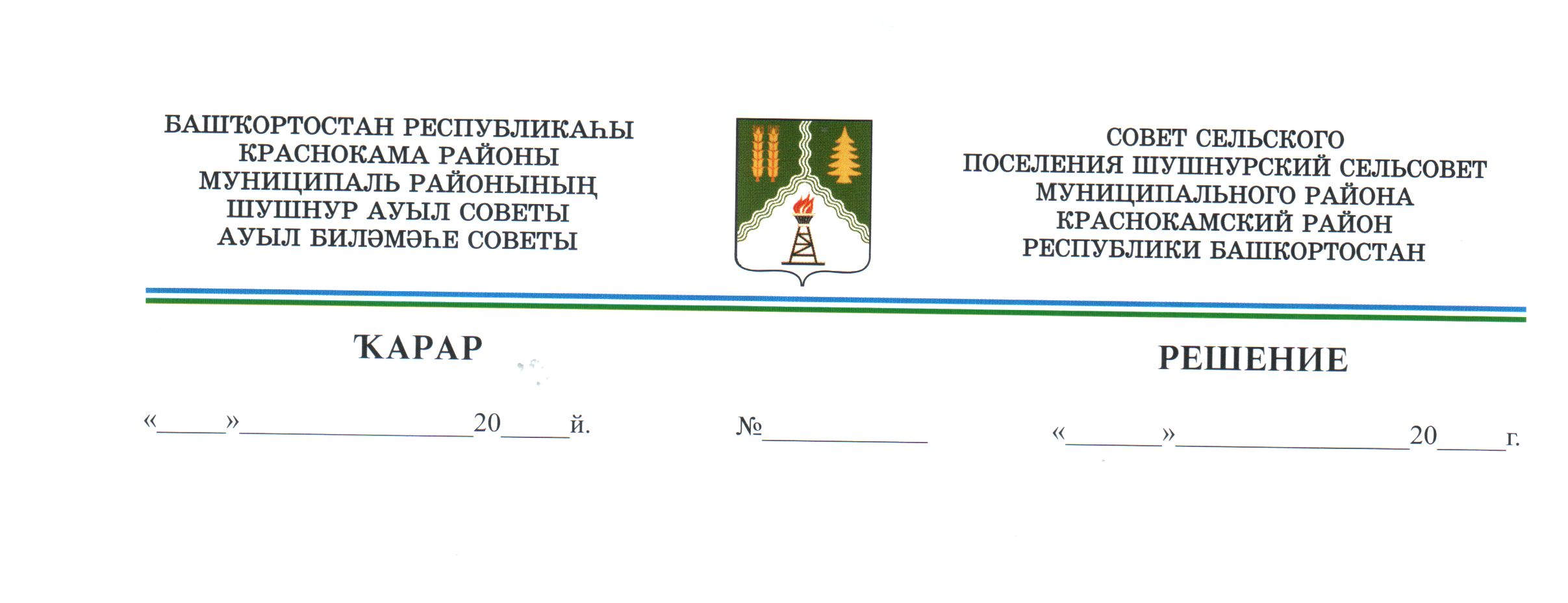 В связи с поступившим Протестом Прокуратуры Краснокамского района Республики Башкортостан от 21.04.2021 года, в целях приведения нормативного правового акта в соответствие с федеральным законодательством, Совет сельского поселения Шушнурский сельсовет муниципального района Краснокамский район Республики Башкортостан:Р Е Ш И Л:1. Внести в решение Совета сельского поселения Шушнурский сельсовет муниципального района Краснокамский район Республики Башкортостан от 30 мая 2017 года № 110 «Об утверждении Положения о представлении гражданами, претендующими на замещение должностей муниципальной службы органов местного самоуправления сельского поселения Шушнурский сельсовет муниципального района Краснокамский район Республики Башкортостан, и муниципальными служащими органов местного самоуправления сельского поселения Шушнурский сельсовет муниципального района муниципального района Краснокамский район Республики Башкортостан сведений о доходах, об имуществе и обязательствах имущественного характера» следующие изменения:     - Подпункт «а» пункта 2 Положения о представлении гражданами, претендующими на замещение должностей муниципальной службы Совета и Администрации сельского поселения Шушнурский сельсовет муниципального района Краснокамский район Республики Башкортостан, и муниципальными служащими Совета и Администрации сельского поселения Шушнурский сельсовет муниципального района Краснокамский район Республики Башкортостан сведений о доходах, об имуществе и обязательствах имущественного характера изложить в следующей редакции:      «на гражданина, претендующего на замещение должностей муниципальной службы, включенных в соответствующий перечень, муниципальных служащих, замещающих указанные должности (далее - гражданин)»;    - Подпункт «а» пункта 3 Порядка изложить в следующей редакции: «гражданами - при назначении на должности муниципальной службы, а также о расходах своих супруги (супруга) и несовершеннолетних детей»;	- Подпункт «б» пункта 3 Порядка изложить в следующей редакции: «муниципальными служащими, замещающими должности муниципальной службы, а также о расходах своих супруги (супруга) и несовершеннолетних детей - ежегодно, не позднее 30 апреля года, следующего за отчетным».	2. Контроль за исполнением данного решения возложить на постоянную депутатскую комиссию по социально-гуманитарным вопросам. Глава сельского поселения                                                              Э.Н.Гилязетдинова